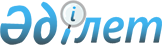 О внесении изменений в решение от 7 декабря 2012 года № 8/99-V "Об областном бюджете на 2013-2015 годы"
					
			Утративший силу
			
			
		
					Решение Восточно-Казахстанского областного маслихата от 17 апреля 2013 года № 11/119-V. Зарегистрировано Департаментом юстиции Восточно-Казахстанской области 24 апреля 2013 года N 2934. Прекращено действие по истечении срока, на который решение было принято (письмо Восточно-Казахстанского областного маслихата от 24 декабря 2013 года № 675/01-06)      Сноска. Прекращено действие по истечении срока, на который решение было принято (письмо Восточно-Казахстанского областного маслихата от 24.12.2013 № 675/01-06).      Примечание РЦПИ.

      В тексте документа сохранена пунктуация и орфография оригинала.      В соответствии со статьей 108 Бюджетного кодекса Республики Казахстан от 4 декабря 2008 года, подпунктом 1) пункта 1 статьи 6 Закона Республики Казахстан от 23 января 2001 года «О местном государственном управлении и самоуправлении в Республике Казахстан», постановлением Правительства Республики Казахстан от 29 марта 2013 года № 312 «О корректировке показателей республиканского бюджета на 2013 год» Восточно-Казахстанский областной маслихат РЕШИЛ:

      1. Внести в решение Восточно-Казахстанского областного маслихата от 7 декабря 2012 года № 8/99-V «Об областном бюджете на 2013-2015 годы» (зарегистрировано в Реестре государственной регистрации нормативных правовых актов за № 2781, опубликовано в газете «Дидар» от 29 декабря 2012 года № 152, 7 января 2013 года № 2, 9 января 2013 года № 3, «Рудный Алтай» от 30 декабря 2012 года № 153, 5 января 2013 года № 1, 8 января 2013 года № 2) следующие изменения:



      пункт 1 изложить в новой редакции:

      «1. Утвердить областной бюджет на 2013-2015 годы согласно приложениям 1, 2 и 3 соответственно, в том числе на 2013 год в следующих объемах:

      1) доходы – 191776115,4 тысяч тенге, в том числе:

      налоговые поступления – 23990205,0 тысяч тенге;

      неналоговые поступления – 1833647,0 тысяч тенге;

      поступления от продажи основного капитала – 0,0 тысяч тенге;

      поступления трансфертов – 165952263,4 тысяч тенге;

      2) затраты – 192072931,1 тысяч тенге;

      3) чистое бюджетное кредитование – 7910588,0 тысяч тенге, в том числе:

      бюджетные кредиты – 9239277,0 тысяч тенге;

      погашение бюджетных кредитов – 1328689,0 тысяч тенге;

      4) сальдо по операциям с финансовыми активами – 1195000,0 тысяч тенге, в том числе:

      приобретение финансовых активов – 1195000,0 тысяч тенге;

      поступления от продажи финансовых активов государства – 0,0 тысяч тенге;

      5) дефицит (профицит) бюджета – -9402403,7 тысяч тенге;

      6) финансирование дефицита (использование профицита) бюджета –  9402403,7 тысяч тенге.»;



      пункт 9 изложить в новой редакции:

      «9. Учесть, что в областном бюджете предусмотрен возврат средств в республиканский бюджет в связи с передачей функций и полномочий местных исполнительных органов:

      по проведению государственного технического осмотра транспортных средств – 7090,0 тысяч тенге;

      подразделения специального назначения «Арлан» – 47988,0 тысяч тенге;

      специального отряда быстрого реагирования – 80973,0 тысяч тенге;

      по вопросам государственного архитектурно-строительного контроля и лицензирования – 45386,0 тысяч тенге;

      по вопросам повышения квалификации педагогических работников – 121580,0 тысяч тенге;

      по организации деятельности центров обслуживания населения – 855514,0 тысяч тенге;

      по формированию государственной политики в сфере миграции населения – 829,0 тысяч тенге.»;



      приложение 1 к указанному решению изложить в новой редакции согласно приложению к настоящему решению.



      2. Настоящее решение вводится в действие с 1 января 2013 года.

       Председатель сессии                        О. Чернышов      Секретарь Восточно-Казахстанского

      областного маслихата                       Г. Пинчук

Приложение к решению

Восточно-Казахстанского

областного маслихата

от 17 апреля 2013 года № 11/119-VПриложение 1 к решению

Восточно-Казахстанского

областного маслихата

от 7 декабря 2012 года № 8/99-V Областной бюджет на 2013 год
					© 2012. РГП на ПХВ «Институт законодательства и правовой информации Республики Казахстан» Министерства юстиции Республики Казахстан
				КатегорияКатегорияКатегорияКатегорияСумма

(тысяч тенге)КлассКлассКлассСумма

(тысяч тенге)ПодклассПодклассСумма

(тысяч тенге)Наименование доходовСумма

(тысяч тенге)1. ДОХОДЫ191 776 115,41Налоговые поступления23 990 205,001Подоходный налог11 427 038,02Индивидуальный подоходный налог11 427 038,003Социальный налог9 250 072,01Социальный налог9 250 072,005Внутренние налоги на товары, работы и услуги3 313 095,03Поступления за использование природных и других ресурсов3 313 095,02Неналоговые поступления1 833 647,001Доходы от государственной собственности201 655,01Поступления части чистого дохода государственных предприятий207,05Доходы от аренды имущества, находящегося в государственной собственности110 963,07Вознаграждения по кредитам, выданным из государственного бюджета90 485,002Поступления от реализации товаров (работ, услуг) государственными учреждениями, финансируемыми из государственного бюджета2 000,01Поступления от реализации товаров (работ, услуг) государственными учреждениями, финансируемыми из государственного бюджета2 000,004Штрафы, пени, санкции, взыскания, налагаемые государственными учреждениями, финансируемыми из государственного бюджета, а также содержащимися и финансируемыми из бюджета (сметы расходов) Национального Банка Республики Казахстан1 503 767,01Штрафы, пени, санкции, взыскания, налагаемые государственными учреждениями, финансируемыми из государственного бюджета, а также содержащимися и финансируемыми из бюджета (сметы расходов) Национального Банка Республики Казахстан, за исключением поступлений от организаций нефтяного сектора1 503 767,006Прочие неналоговые поступления126 225,01Прочие неналоговые поступления126 225,03Поступления от продажи основного капитала0,04Поступления трансфертов165952263,401Трансферты из нижестоящих органов государственного управления425496,42Трансферты из районных (городских) бюджетов425 496,402Трансферты из вышестоящих органов государственного управления165 526 767,01Трансферты из республиканского бюджета165 526 767,0Функциональная группаФункциональная группаФункциональная группаФункциональная группаФункциональная группаСумма

(тысяч тенге)Функциональная подгруппаФункциональная подгруппаФункциональная подгруппаФункциональная подгруппаСумма

(тысяч тенге)Администратор программАдминистратор программАдминистратор программСумма

(тысяч тенге)ПрограммаПрограммаСумма

(тысяч тенге)Наименование расходовСумма

(тысяч тенге)II. ЗАТРАТЫ192 072 931,101Государственные услуги общего характера1 615 122,01Представительные, исполнительные и другие органы, выполняющие общие функции государственного управления1 294 964,0110Аппарат маслихата области49 273,0001Услуги по обеспечению деятельности маслихата области42 285,0003Капитальные расходы государственного органа6 988,0120Аппарат акима области1063730,0001Услуги по обеспечению деятельности акима области971 424,0004Капитальные расходы государственного органа92 306,0282Ревизионная комиссия области181 961,0001Услуги по обеспечению деятельности ревизионной комиссии области181 196,0003Капитальные расходы государственного органа765,02Финансовая деятельность189 418,0257Управление финансов области189 418,0001Услуги по реализации государственной политики в области исполнения местного бюджета и управления коммунальной собственностью115 523,0009Приватизация, управление коммунальным имуществом, постприватизационная деятельность и регулирование споров, связанных с этим7 732,0013Капитальные расходы государственного органа3 985,0113Целевые текущие трансферты из местных бюджетов62 178,05Планирование и статистическая деятельность130 740,0258Управление экономики и бюджетного планирования области130 740,0001Услуги по реализации государственной политики в области формирования и развития экономической политики, системы государственного планирования и управления области123 800,0005Капитальные расходы государственного органа2 252,0110Экономическая экспертиза бюджетных инвестиций, планируемых к реализации посредством участия государства в уставном капитале юридических лиц4 688,002Оборона1 764 092,51Военные нужды97 862,5250Управление по мобилизационной подготовке, гражданской обороне, организации предупреждения и ликвидации аварий и стихийных бедствий области97 862,5003Мероприятия в рамках исполнения всеобщей воинской обязанности59 167,5007Подготовка территориальной обороны и территориальная оборона областного масштаба38 695,02Организация работы по чрезвычайным ситуациям1 666 230,0250Управление по мобилизационной подготовке, гражданской обороне, организации предупреждения и ликвидации аварий и стихийных бедствий области166 230,0001Услуги по реализации государственной политики на местном уровне в области мобилизационной подготовки, гражданской обороны, организации предупреждения и ликвидации аварий и стихийных бедствий49 111,0004Мероприятия гражданской обороны областного масштаба66 554,0005Мобилизационная подготовка и мобилизация областного масштаба13 563,0006Предупреждение и ликвидация чрезвычайных ситуаций областного масштаба35 138,0009Капитальные расходы государственного органа1 864,0271Управление строительства области1 500 000,0036Проведение работ по инженерной защите населения, объектов и территории от природных и стихийных бедствий1 500 000,003Общественный порядок, безопасность, правовая, судебная, уголовно-исполнительная деятельность11 036 372,01Правоохранительная деятельность10 601 255,0252Исполнительный орган внутренних дел, финансируемый из областного бюджета10456026,0001Услуги по реализации государственной политики в области обеспечения охраны общественного порядка и безопасности на территории области8 992 969,0003Поощрение граждан, участвующих в охране общественного порядка6 000,0006Капитальные расходы государственного органа1 250 397,0008Обеспечение безопасности дорожного движения5 282,0013Услуги по размещению лиц, не имеющих определенного места жительства и документов77 581,0014Организация содержания лиц, арестованных в административном порядке81 264,0015Организация содержания служебных животных22 533,0032Капитальные расходы подведомственных государственных учреждений и организаций20 000,0271Управление строительства области145 229,0003Развитие объектов органов внутренних дел145 229,09Прочие услуги в области общественного порядка и безопасности435 117,0271Управление строительства области435 117,0054Целевые трансферты на развитие бюджетам районов (городов областного значения) Восточно-Казахстанской области на строительство котельной в поселке Солнечный435 117,004Образование23 223 059,11Дошкольное воспитание и обучение3 920 329,0261Управление образования области3 920 329,0027Целевые текущие трансферты бюджетам районов (городов областного значения) на реализацию государственного образовательного заказа в дошкольных организациях образования3 149 425,0045Целевые текущие трансферты бюджетам районов (городов областного значения) на увеличение размера доплаты за квалификационную категорию учителям школ и воспитателям дошкольных организаций образования770 904,02Начальное, основное среднее и общее среднее образование5 770 793,9260Управление туризма, физической культуры и спорта области2 374 205,9006Дополнительное образование для детей и юношества по спорту2 295 794,9007Общеобразовательное обучение одаренных в спорте детей в специализированных организациях образования78 411,0261Управление образования области3 396 588,0003Общеобразовательное обучение по специальным образовательным учебным программам1 575 542,0006Общеобразовательное обучение одаренных детей в специализированных организациях образования1 372 026,0048Целевые текущие трансферты бюджетам районов (городов областного значения) на оснащение учебным оборудованием кабинетов физики, химии, биологии в государственных учреждениях основного среднего и общего среднего образования241 723,0061Целевые текущие трансферты бюджетам районов (городов областного значения) на повышение оплаты труда учителям, прошедшим повышение квалификации по трехуровневой системе207 297,04Техническое и профессиональное, послесреднее образование5 557 035,0253Управление здравоохранения области310 238,0043Подготовка специалистов в организациях технического и профессионального, послесреднего образования310 238,0261Управление образования области5 246 797,0024Подготовка специалистов в организациях технического и профессионального образования5 246 797,05Переподготовка и повышение квалификации специалистов20 927,0253Управление здравоохранения области20 927,0003Повышение квалификации и переподготовка кадров20 927,09Прочие услуги в области образования7 953 974,2261Управление образования области2 305 971,0001Услуги по реализации государственной политики на местном уровне в области образования75 331,0005Приобретение и доставка учебников, учебно-методических комплексов для областных государственных учреждений образования37 300,0007Проведение школьных олимпиад, внешкольных мероприятий и конкурсов областного масштаба123 701,0011Обследование психического здоровья детей и подростков и оказание психолого-медико-педагогической консультативной помощи населению85 098,0012Реабилитация и социальная адаптация детей и подростков с проблемами в развитии106 046,0013Капитальные расходы государственного органа2 322,0029Методическая работа128 131,0033Целевые текущие трансферты бюджетам районов (городов областного значения) на ежемесячную выплату денежных средств опекунам (попечителям) на содержание ребенка-сироты (детей-сирот) и ребенка (детей), оставшегося без попечения родителей463 564,0042Целевые текущие трансферты бюджетам районов (городов областного значения) на обеспечение оборудованием, программным обеспечением детей-инвалидов, обучающихся на дому25 641,0067Капитальные расходы подведомственных государственных учреждений и организаций1 096 774,0113Целевые текущие трансферты из местных бюджетов162 063,0271Управление строительства области5 648 003,2007Целевые трансферты на развитие бюджетам районов (городов областного значения) на строительство и реконструкцию объектов образования2 754 114,0037Строительство и реконструкция объектов образования2 893 889,205Здравоохранение53 330 183,01Больницы широкого профиля168 715,0253Управление здравоохранения области168 715,0004Оказание стационарной и стационарозамещающей медицинской помощи субъектами здравоохранения по направлению специалистов первичной медико-санитарной помощи и медицинских организаций, за исключением оказываемой за счет средств республиканского бюджета и субъектами здравоохранения районного значения и села168 715,02Охрана здоровья населения1 312 747,0253Управление здравоохранения области1 312 747,0005Производство крови, ее компонентов и препаратов для местных организаций здравоохранения765 392,0006Услуги по охране материнства и детства366 244,0007Пропаганда здорового образа жизни179 932,0017Приобретение тест-систем для проведения дозорного эпидемиологического надзора1 179,03Специализированная медицинская помощь23 611 431,0253Управление здравоохранения области23 611 431,0009Оказание медицинской помощи лицам, страдающим туберкулезом, инфекционными заболеваниями, психическими расстройствами и расстройствами поведения, в том числе связанные с употреблением психоактивных веществ5 522 548,0019Обеспечение больных туберкулезом противотуберкулезными препаратами524 841,0020Обеспечение больных диабетом противодиабетическими препаратами1 096 644,0021Обеспечение онкогематологических больных химиопрепаратами281 072,0022Обеспечение лекарственными средствами больных с хронической почечной недостаточностью, аутоиммунными, орфанными заболеваниями, иммунодефицитными состояниями, а также больных после трансплантации почек544 220,0026Обеспечение факторами свертывания крови больных гемофилией661 362,0027Централизованный закуп вакцин и других медицинских иммунобиологических препаратов для проведения иммунопрофилактики населения1 193 953,0036Обеспечение тромболитическими препаратами больных с острым инфарктом миокарда76 627,0046Оказание медицинской помощи онкологическим больным в рамках гарантированного объема бесплатной медицинской помощи3 421 454,0048Оказание медицинской помощи населению в рамках гарантированного объема бесплатной медицинской помощи субъектами здравоохранения районного значения и села10 288 710,04Поликлиники10 879 238,0253Управление здравоохранения области10 879 238,0010Оказание амбулаторно-поликлинической помощи населению за исключением медицинской помощи, оказываемой из средств республиканского бюджета, в медицинских организациях, за исключением субъектов здравоохранения районного значения и села 8 462 152,0014Обеспечение лекарственными средствами и специализированными продуктами детского и лечебного питания отдельных категорий населения на амбулаторном уровне1 661 859,0045Обеспечение лекарственными средствами на льготных условиях отдельных категорий граждан на амбулаторном уровне лечения755 227,05Другие виды медицинской помощи1 981 627,0253Управление здравоохранения области1 981 627,0011Оказание скорой медицинской помощи и санитарная авиация, за исключением оказываемой за счет средств республиканского бюджета и субъектами здравоохранения районного значения и села1 934 516,0029Областные базы спецмедснабжения47 111,09Прочие услуги в области здравоохранения15 376 425,0253Управление здравоохранения области6 225 040,0001Услуги по реализации государственной политики на местном уровне в области здравоохранения114 278,0008Реализация мероприятий по профилактике и борьбе со СПИД в Республике Казахстан409 326,0013Проведение патологоанатомического вскрытия135 966,0016Обеспечение граждан бесплатным или льготным проездом за пределы населенного пункта на лечение31 324,0018Информационно-аналитические услуги в области здравоохранения72 759,0030Капитальные расходы государственных органов здравоохранения11 691,0033Капитальные расходы медицинских организаций здравоохранения5 449 696,0271Управление строительства области9 151 385,0038Строительство и реконструкция объектов здравоохранения9 044 217,0083Строительство врачебных амбулаторий и фельдшерского акушерских пунктов, расположенных в сельских населенных пунктах в рамках Программы занятости 2020107 168,006Социальная помощь и социальное обеспечение7 102 974,61Социальное обеспечение4 781 332,7256Управление координации занятости и социальных программ области2 963 394,9002Предоставление специальных социальных услуг для престарелых и инвалидов в медико-социальных учреждениях (организациях) общего типа1 055 568,9012Предоставление специальных социальных услуг для детей-инвалидов в государственных медико-социальных учреждениях (организациях) для детей с нарушениями функций опорно-двигательного аппарата224 354,0013Предоставление специальных социальных услуг для инвалидов с психоневрологическими заболеваниями, в психоневрологических медико-социальных учреждениях (организациях)1 308 992,0014Предоставление специальных социальных услуг для престарелых, инвалидов, в том числе детей-инвалидов в реабилитационных центрах182 375,0015Предоставление специальных социальных услуг для детей-инвалидов с психоневрологическими патологиями в детских психоневрологических медико-социальных учреждениях (организациях)192 105,0261Управление образования области1 235 250,0015Социальное обеспечение сирот, детей, оставшихся без попечения родителей1 182 190,0037Социальная реабилитация53 060,0271Управление строительства области582 687,8039Строительство и реконструкция объектов социального обеспечения582 687,82Социальная помощь195 237,0256Управление координации занятости и социальных программ области195 237,0003Социальная поддержка инвалидов195 237,09Прочие услуги в области социальной помощи и социального обеспечения2 126 404,9256Управление координации занятости и социальных программ области2 126 404,9001Услуги по реализации государственной политики на местном уровне в области обеспечения занятости и реализации социальных программ для населения139 600,0007Капитальные расходы государственного органа17 351,4017Целевые текущие трансферты бюджетам районов (городов областного значения) на введение стандартов специальных социальных услуг170 571,0018Размещение государственного социального заказа в неправительственном секторе144 199,0026Целевые текущие трансферты бюджетам районов (городов областного значения) на развитие сети отделений дневного пребывания в медико-социальных учреждениях85 100,0067Капитальные расходы подведомственных государственных учреждений и организаций197 464,5113Целевые текущие трансферты из местных бюджетов1 372 119,007Жилищно-коммунальное хозяйство18 867 744,71Жилищное хозяйство7 113 798,0271Управление строительства области7 113 798,0014Целевые трансферты на развитие бюджетам районов (городов областного значения) на проектирование, строительство и (или) приобретение жилья коммунального жилищного фонда3 781 850,3027Целевые трансферты на развитие бюджетам районов (городов областного значения) на проектирование, развитие, обустройство и (или) приобретение инженерно-коммуникационной инфраструктуры2 955 106,0072Целевые трансферты на развитие бюджетам районов (городов областного значения) на строительство и (или) приобретение служебного жилища и развитие (или) приобретение инженерно-коммуникационной инфраструктуры в рамках Программы занятости 2020358 893,7073Целевые трансферты на развитие бюджетам районов (городов областного значения) на развитие сельских населенных пунктов в рамках Программы занятости 2020 17 948,02Коммунальное хозяйство11 753 946,7271Управление строительства области456 785,0033Целевые трансферты на развитие бюджетам районов (городов областного значения) на развитие системы водоснабжения и водоотведения456 785,0279Управление энергетики и жилищно-коммунального хозяйства области11 297 161,7001Услуги по реализации государственной политики на местном уровне в области энергетики и жилищно-коммунального хозяйства82 610,0005Капитальные расходы государственного органа17 271,0010Целевые трансферты на развитие бюджетам районов (городов областного значения) на развитие системы водоснабжения и водоотведения6 540 693,0014Целевые трансферты на развитие бюджетам районов (городов областного значения) на развитие коммунального хозяйства461 817,0030Целевые трансферты на развитие бюджетам районов (городов областного значения) на развитие системы водоснабжения в сельских населенных пунктах3 540 761,7113Целевые текущие трансферты из местных бюджетов479 714,0114Целевые трансферты на развитие из местных бюджетов174 295,008Культура, спорт, туризм и информационное пространство7 254 794,21Деятельность в области культуры4 636 776,0262Управление культуры области2 221 116,5001Услуги по реализации государственной политики на местном уровне в области культуры41 565,0003Поддержка культурно-досуговой работы158 699,0005Обеспечение сохранности историко-культурного наследия и доступа к ним839 921,0007Поддержка театрального и музыкального искусства796 087,0032Капитальные расходы подведомственных государственных учреждений и организаций281 614,0113Целевые текущие трансферты из местных бюджетов103 230,5271Управление строительства области2 415 659,5016Развитие объектов культуры1 650 961,5042Целевые трансферты на развитие бюджетам районов (городов областного значения) на развитие объектов культуры764 698,02Спорт1 112 767,2260Управление туризма, физической культуры и спорта области1 047 785,1001Услуги по реализации государственной политики на местном уровне в сфере туризма, физической культуры и спорта35 837,0003Проведение спортивных соревнований на областном уровне158 697,0004Подготовка и участие членов областных сборных команд по различным видам спорта на республиканских и международных спортивных соревнованиях679 787,0010Капитальные расходы государственного органа1 078,0032Капитальные расходы подведомственных государственных учреждений и организаций172 386,1271Управление строительства области64 982,1017Развитие объектов спорта и туризма64 982,13Информационное пространство1 112 991,0259Управление архивов и документации области333 324,0001Услуги по реализации государственной политики на местном уровне по управлению архивным делом28 819,0002Обеспечение сохранности архивного фонда298 924,0005Капитальные расходы государственного органа849,0032Капитальные расходы подведомственных государственных учреждений и организаций4 732,0262Управление культуры области257 955,0008Обеспечение функционирования областных библиотек257 955,0263Управление внутренней политики области436 903,0007Услуги по проведению государственной информационной политики436 903,0264Управление по развитию языков области84 809,0001Услуги по реализации государственной политики на местном уровне в области развития языков38 944,0002Развитие государственного языка и других языков народа Казахстана44 815,0003Капитальные расходы государственного органа1 050,04Туризм40 740,0260Управление туризма, физической культуры и спорта области40 740,0013Регулирование туристской деятельности40 740,09Прочие услуги по организации культуры, спорта, туризма и информационного пространства351 520,0260Управление туризма, физической культуры и спорта области1 128,0015Увеличение размера доплаты за квалификационную категорию учителям школ-интернатов для одаренных в спорте детей 1 128,0263Управление внутренней политики области228 555,0001Услуги по реализации государственной, внутренней политики на местном уровне 220 814,0005Капитальные расходы государственного органа7 741,0283Управление по вопросам молодежной политики области121 837,0001Услуги по реализации молодежной политики на местном уровне112 260,0003Капитальные расходы государственного органа9 406,0032Капитальные расходы подведомственных государственных учреждений и организаций171,009Топливно-энергетический комплекс и недропользование6 960 000,09Прочие услуги в области топливно-энергетического комплекса и недропользования6 960 000,0279Управление энергетики и жилищно-коммунального хозяйства области6 960 000,0011Целевые трансферты на развитие бюджетам районов (городов областного значения) на развитие теплоэнергетической системы6 950 000,0070Целевые трансферты на развитие бюджетам районов (городов областного значения) на развитие газотранспортной системы10 000,010Сельское, водное, лесное, рыбное хозяйство, особо охраняемые природные территории, охрана окружающей среды и животного мира, земельные отношения13 043 626,21Сельское хозяйство8 950 270,0255Управление сельского хозяйства области8 862 402,0001Услуги по реализации государственной политики на местном уровне в сфере сельского хозяйства98 565,0002Поддержка семеноводства302 671,0003Капитальные расходы государственного органа8 145,0010Государственная поддержка племенного животноводства1 762 906,0011Государственная поддержка повышения урожайности и качества производимых сельскохозяйственных культур319 570,0013Субсидирование повышения продуктивности и качества продукции животноводства4 475 581,0014Субсидирование стоимости услуг по доставке воды сельскохозяйственным товаропроизводителям69 219,0020Удешевление стоимости горюче-смазочных материалов и других товарно-материальных ценностей, необходимых для проведения весенне-полевых и уборочных работ1 710 166,0029Мероприятия по борьбе с вредными организациями сельскохозяйственных культур48 079,0031Централизованный закуп изделий и атрибутов ветеринарного назначения для проведения идентификации сельскохозяйственных животных, ветеринарного паспорта на животное и их транспортировка (доставка) местным исполнительным органам районов (городов областного значения)67 500,0258Управление экономики и бюджетного планирования области87 868,0099Целевые текущие трансферты бюджетам районов (городов областного значения) на реализацию мер по оказанию социальной поддержки специалистов87 868,02Водное хозяйство370 223,2254Управление природных ресурсов и регулирования природопользования области277 249,2002Установление водоохранных зон и полос водных объектов8 326,0003Обеспечение функционирования водохозяйственных сооружений, находящихся в коммунальной собственности215 587,2004Восстановление особо аварийных водохозяйственных сооружений и гидромелиоративных систем53 336,0279Управление энергетики и жилищно-коммунального хозяйства области92 974,0032Субсидирование стоимости услуг по подаче питьевой воды из особо важных групповых и локальных систем водоснабжения, являющихся безальтернативными источниками питьевого водоснабжения92 974,03Лесное хозяйство1 006 555,0254Управление природных ресурсов и регулирования природопользования области1 006 555,0005Охрана, защита, воспроизводство лесов и лесоразведение992 232,0006Охрана животного мира14 323,05Охрана окружающей среды319 270,0254Управление природных ресурсов и регулирования природопользования области313 924,0001Услуги по реализации государственной политики в сфере охраны окружающей среды на местном уровне93 842,0008Мероприятия по охране окружающей среды171 108,0013Капитальные расходы государственного органа1 219,0032Капитальные расходы подведомственных государственных учреждений и организаций47 755,0271Управление строительства области5 346,0022Развитие объектов охраны окружающей среды5 346,06Земельные отношения36 058,0251Управление земельных отношений области36 058,0001Услуги по реализации государственной политики в области регулирования земельных отношений на территории области29 603,0010Капитальные расходы государственного органа6 455,09Прочие услуги в области сельского, водного, лесного, рыбного хозяйства, охраны окружающей среды и земельных отношений2 361 250,0255Управление сельского хозяйства области2 361 250,0019Услуги по распространению и внедрению инновационного опыта81 919,0026Целевые текущие трансферты бюджетам районов (городов областного значения) на проведение противоэпизоотических мероприятий1 314 314,0028Услуги по транспортировке ветеринарных препаратов до пункта временного хранения17 584,0040Централизованный закуп средств индивидуальной защиты работников, приборов, инструментов, техники, оборудования и инвентаря для материально-технического оснащения государственных ветеринарных организаций947 433,011Промышленность, архитектурная, градостроительная и строительная деятельность197 364,02Архитектурная, градостроительная и строительная деятельность197 364,0271Управление строительства области163 732,0001Услуги по реализации государственной политики на местном уровне в области строительства56 059,0005Капитальные расходы государственного органа1 673,0114Целевые трансферты на развитие из местных бюджетов106 000,0272Управление архитектуры и градостроительства области33 632,0001Услуги по реализации государственной политики в области архитектуры и градостроительства на местном уровне32 658,0004Капитальные расходы государственного органа974,012Транспорт и коммуникации6 421 006,81Автомобильный транспорт5 955 600,8268Управление пассажирского транспорта и автомобильных дорог области5 955 600,8002Развитие транспортной инфраструктуры1 070 469,0003Обеспечение функционирования автомобильных дорог2 800 113,8007Целевые трансферты на развитие бюджетам районов (городов областного значения) на развитие транспортной инфраструктуры165 000,0008Целевые текущие трансферты бюджетам районов (городов областного значения) на капитальный и средний ремонт автомобильных дорог районного значения (улиц города) и улиц населенных пунктов258 758,0025Капитальный и средний ремонт автомобильных дорог областного значения и улиц населенных пунктов1 661 260,04Воздушный транспорт146 517,0268Управление пассажирского транспорта и автомобильных дорог области146 517,0004Субсидирование регулярных внутренних авиаперевозок по решению местных исполнительных органов146 517,09Прочие услуги в сфере транспорта и коммуникаций318 889,0268Управление пассажирского транспорта и автомобильных дорог области318 889,0001Услуги по реализации государственной политики на местном уровне в области транспорта и коммуникаций45 781,0005Субсидирование пассажирских перевозок по социально значимым межрайонным (междугородним) сообщениям271 618,0011Капитальные расходы государственного органа1 490,013Прочие5 523 940,11Регулирование экономической деятельности82 833,0265Управление предпринимательства и промышленности области82 833,0001Услуги по реализации государственной политики на местном уровне в области развития предпринимательства и промышленности80 625,0002Капитальные расходы государственного органа2 208,09Прочие5 441 107,1257Управление финансов области412 677,0012Резерв местного исполнительного органа области412 677,0258Управление экономики и бюджетного планирования области665 527,0003Разработка или корректировка технико-экономического обоснования местных бюджетных инвестиционных проектов и концессионных проектов и проведение его экспертизы, консультативное сопровождение концессионных проектов207 953,0020Целевые текущие трансферты бюджетам районов (городов областного значения) на реализацию мер по содействию экономическому развитию регионов в рамках Программы «Развитие регионов»457 574,0265Управление предпринимательства и промышленности области809 600,0004Поддержка частного предпринимательства в рамках программы «Дорожная карта бизнеса - 2020»30 000,0007Реализация Стратегии индустриально-инновационного развития4 600,0014Субсидирование процентной ставки по кредитам в рамках программы «Дорожная карта бизнеса - 2020»675 000,0015Частичное гарантирование кредитов малому и среднему бизнесу в рамках программы «Дорожная карта бизнеса - 2020»30 000,0016Сервисная поддержка ведения бизнеса в рамках программы «Дорожная карта бизнеса - 2020»70 000,0268Управление пассажирского транспорта и автомобильных дорог области47 908,0084Целевые трансферты на развитие бюджетам районов (городов областного значения) на реализацию бюджетных инвестиционных проектов в рамках Программы развития моногородов на 2012-2020 годы47 908,0279Управление энергетики и жилищно-коммунального хозяйства области3 505 395,1024Развитие индустриальной инфраструктуры в рамках программы «Дорожная карта бизнеса - 2020»603 231,1035Целевые трансферты на развитие бюджетам районов (городов областного значения) на развитие инженерной инфраструктуры в рамках Программы «Развитие регионов»2 806 301,0084Целевые трансферты на развитие бюджетам районов (городов областного значения) на реализацию бюджетных инвестиционных проектов в рамках Программы развития моногородов на 2012-2020 годы95 863,014Обслуживание долга8 133,01Обслуживание долга8 133,0257Управление финансов области8 133,0016Обслуживание долга местных исполнительных органов по выплате вознаграждений и иных платежей по займам из республиканского бюджета8 133,015Трансферты35 724 518,91Трансферты35 724 518,9257Управление финансов области35 724 518,9007Субвенции32 887 720,0011Возврат неиспользованных (недоиспользованных) целевых трансфертов566 457,9024Целевые текущие трансферты в вышестоящие бюджеты в связи с передачей функций государственных органов из нижестоящего уровня государственного управления в вышестоящий1 159 360,0026Целевые текущие трансферты из вышестоящего бюджета на компенсацию потерь нижестоящих бюджетов в связи с изменением законодательства1 110 981,0III. Чистое бюджетное кредитование7 910 588,0Бюджетные кредиты9 239 277,006Социальная помощь и социальное обеспечение6 000 000,09Прочие услуги в области социальной помощи и социального обеспечения6 000 000,0265Управление предпринимательства и промышленности области6 000 000,0009Предоставление бюджетных кредитов для содействия развитию предпринимательства на селе в рамках Программы занятости 20206 000 000,007Жилищно-коммунальное хозяйство2 610 000,01Жилищное хозяйство2 610 000,0271Управление строительства области2 610 000,0009Кредитование бюджетов районов (городов областного значения) на проектирование, строительство и (или) приобретение жилья2 610 000,010Сельское, водное, лесное, рыбное хозяйство, особо охраняемые природные территории, охрана окружающей среды и животного мира, земельные отношения418 037,01Сельское хозяйство418 037,0258Управление экономики и бюджетного планирования области418 037,0007Бюджетные кредиты местным исполнительным органам для реализации мер социальной поддержки специалистов418 037,013Прочие211 240,09Прочие211 240,0265Управление предпринимательства и промышленности области211 240,0020Кредитование бюджетов районов (городов областного значения) на содействие развитию предпринимательства в моногородах211 240,05Погашение бюджетных кредитов1 328 689,001Погашение бюджетных кредитов1 328 689,01Погашение бюджетных кредитов, выданных из государственного бюджета1 328 689,0IV. Сальдо по операциям с финансовыми активами1 195 000,0Приобретение финансовых активов1 195 000,013Прочие1 195 000,09Прочие1 195 000,0265Управление предпринимательства и промышленности области1 080 000,0065Формирование или увеличение уставного капитала юридических лиц1 080 000,0268Управление пассажирского транспорта и автомобильных дорог области50 000,0065Формирование или увеличение уставного капитала юридических лиц50 000,0279Управление энергетики и жилищно-коммунального хозяйства области65 000,0065Формирование или увеличение уставного капитала юридических лиц65 000,06Поступления от продажи финансовых активов государства0,0V. Дефицит (профицит) бюджета-9 402 403,7VI. Финансирование дефицита (использование профицита) бюджета9 402 403,77Поступления займов9 239 277,001Внутренние государственные займы9 239 277,02Договоры займа9 239 277,016Погашение займов1 172 223,01Погашение займов1 172 223,0257Управление финансов области1 172 223,0015Погашение долга местного исполнительного органа перед вышестоящим бюджетом1 172 223,08Используемые остатки бюджетных средств1 335 349,701Остатки бюджетных средств1 335 349,71Свободные остатки бюджетных средств1 335 349,7